学生缴费系统（移动端）操作指南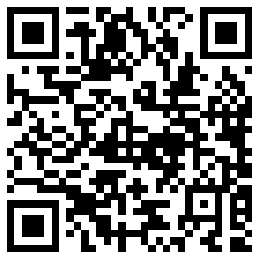 一．打开支付宝或微信扫一扫，扫描上方二维码.进入校园支付平台界面，根据提示输入录取通知书编号（新生）或学号（老生）或身份证号、密码（初始密码为身份证后6位）、验证码后登录校园支付平台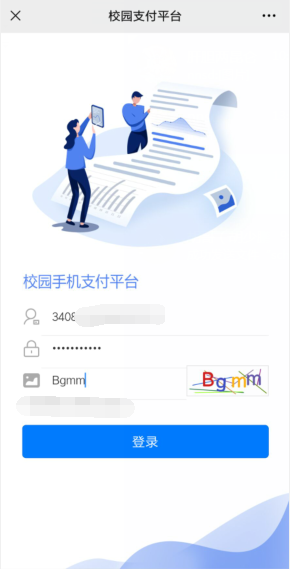 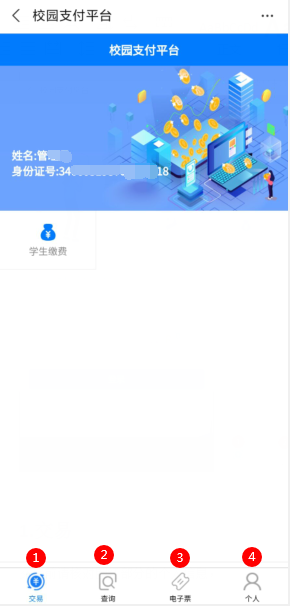 交易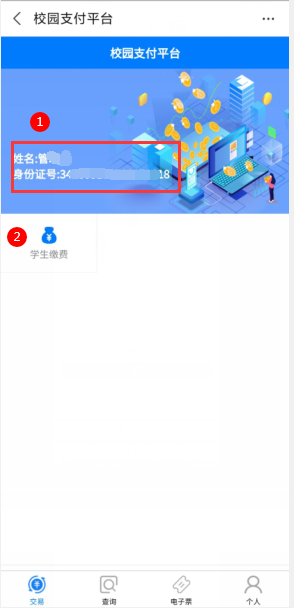 1.个人信息：交易前请仔细核对的个人信息（如有错误，请联系老师更正后再进行缴费）2.学生缴费注意:初次登录校园支付平台需要修改密码后才可进行缴费(已修改密码的学生可跳过本步骤)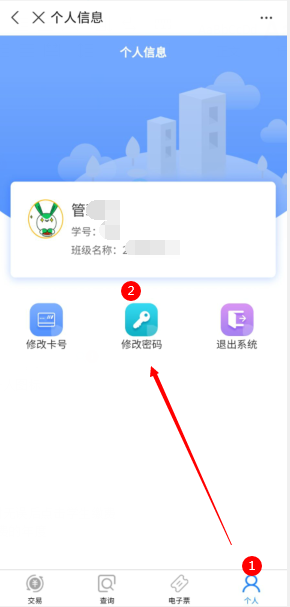 1.点击右下角 个人  进入个人信息界面2.点击修改密码, 弹出以下界面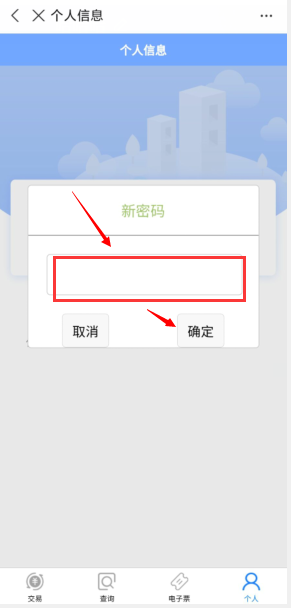 输入新密码后点击确认 即可进行缴费第一步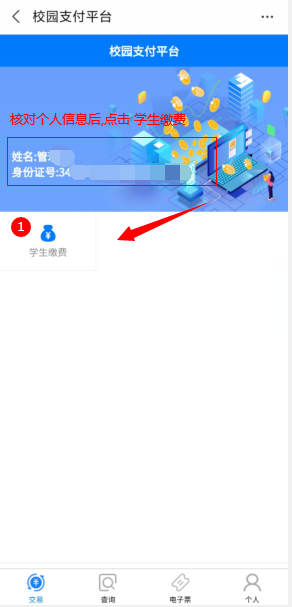 个人信息: 核对无误后点击学生缴费, 进入以下页面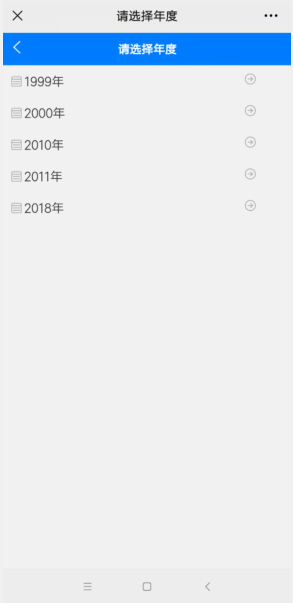 2. 点击 需要缴费的年度,进入以下界面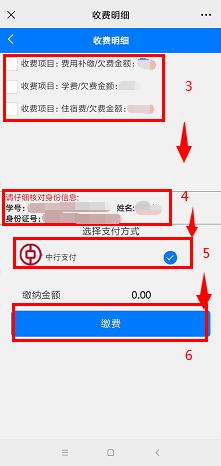 3.勾选需要缴费的项目4.核对个人信息5.点击支付方式6.点击缴费, 进入以下界面      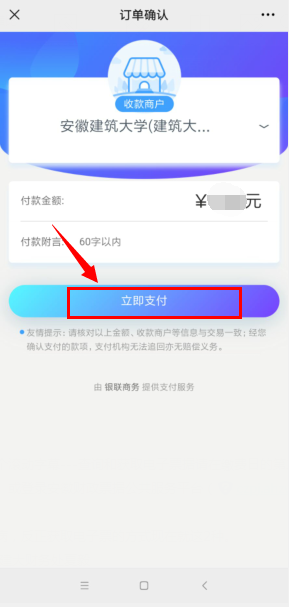 立即支付即可查询即查看缴费信息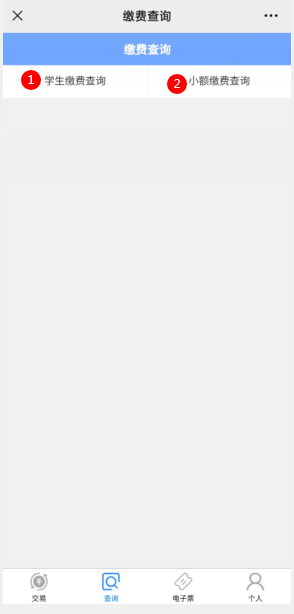 一.学生缴费查询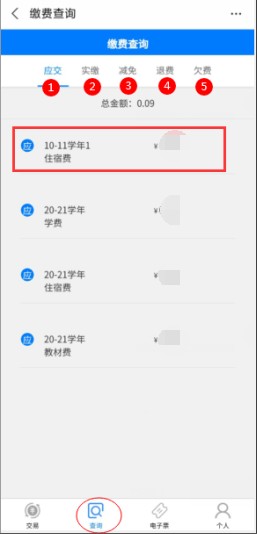 应交即所有需要缴费的项目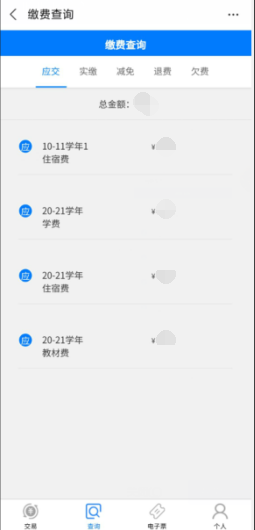 实缴即实际已经缴费的项目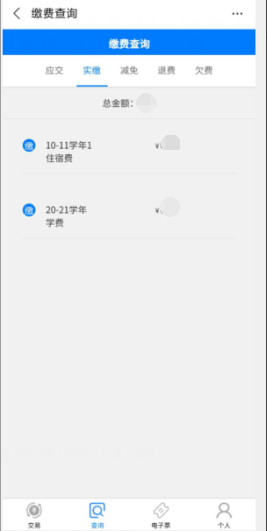 减免即项目根据符合条件的学生进行减免的项目、年度、金额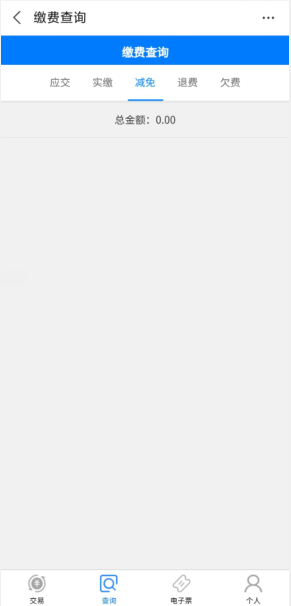 退费即项目根据符合条件的学生进行退费的项目、年度、金额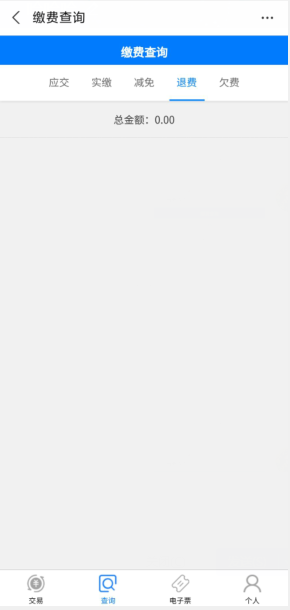 欠费即当前未缴费的项目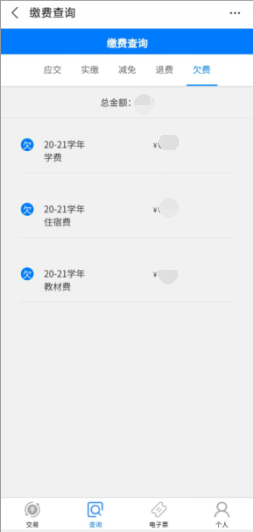 小额缴费查询展示小额缴费信息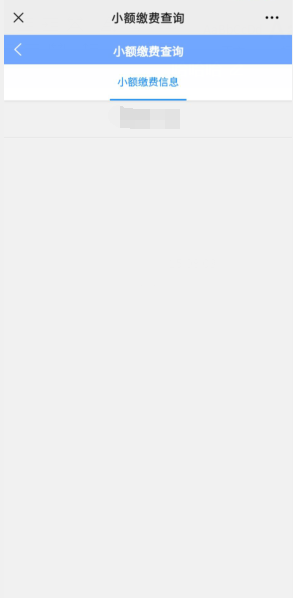 电子票缴款后即可获取电子票↓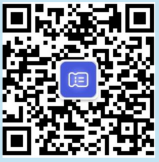 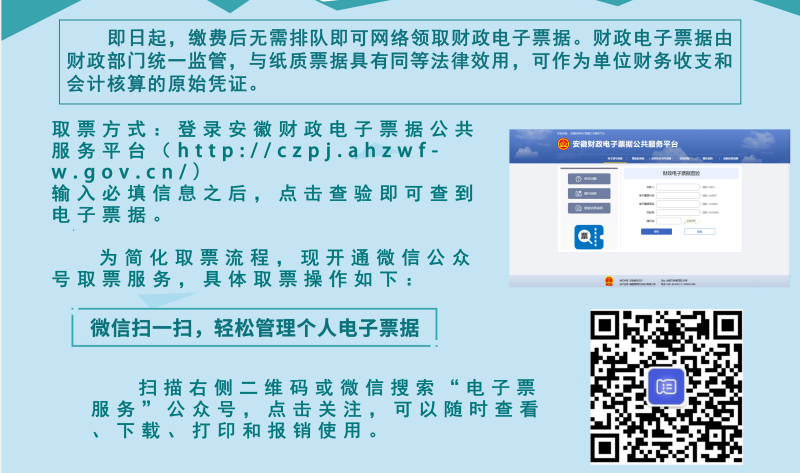 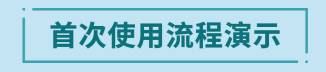 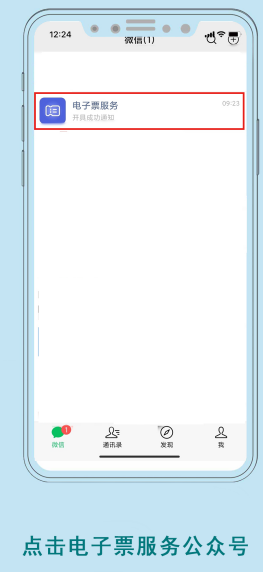 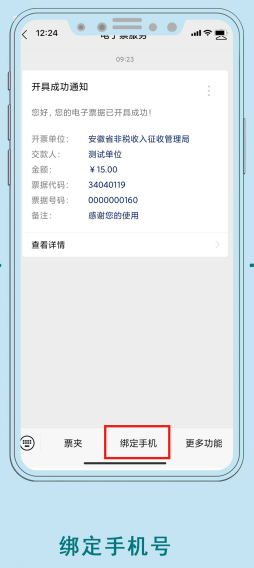 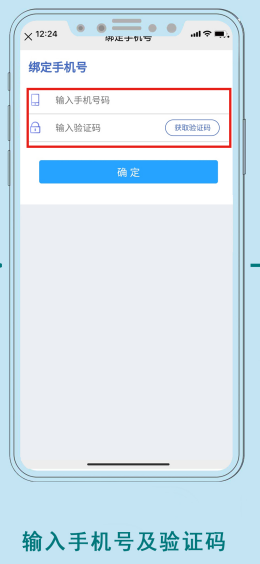 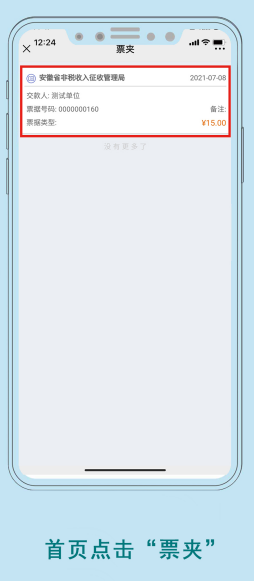 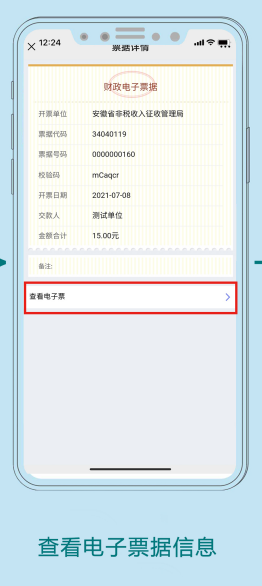 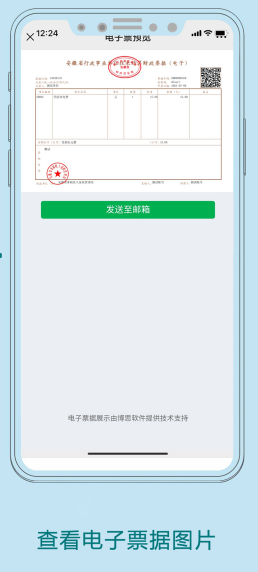 4.个人即个人信息和设置页面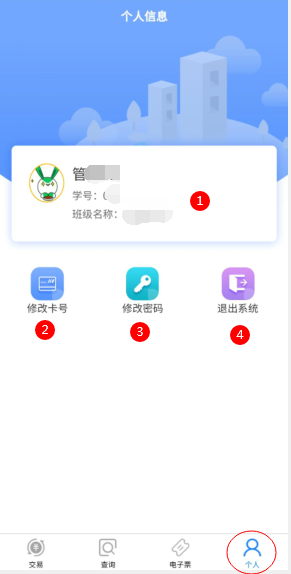 个人信息显示学号和班级修改卡号即修改银行卡号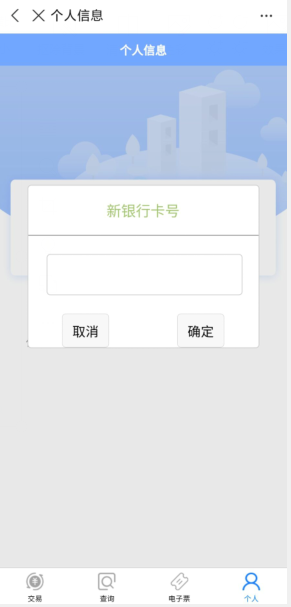 修改密码即修改登录密码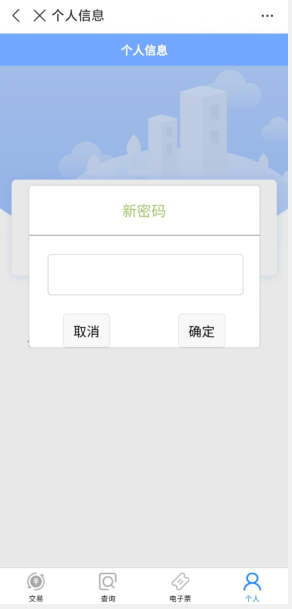 退出系统点击即可退出